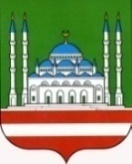 ОтчетМБУ Дворца культуры им. Шиты Эдисултанова г. Грозныйза январь 2021г.Духовно-нравственное воспитание и развитие подрастающего поколения13 января в 15-00 ч. в МБУ ДК им. Шиты Эдисултанова г. Грозного  проведен синкъерам «Оьздангалла». 	Нохчийн Синкъерам- это традиционное мероприятие, включающее в себя лучшие традиции и обычаи чеченского народа, а национальный танец «Лезгинка» - является выражением народной самобытности. В ходе синкъерама исполнялось сразу несколько задач: способ знакомства и общения девушек и юношей, как пример этнического и морального воспитания подрастающего поколения; популяризация духовно- нравственных ценностей чеченского народа, уважение к старшим и к гостям.Участники –  12 чел., зрители- 20 чел.Мероприятие, посвященные Дню почитания Кунта-Хаджи Кишиева12 января в 16-00 ч. ДК им. Шиты Эдисултанова  прочитали мовлид, посвященный Дню почитания Кунта-Хаджи Кишиева.Для чтения мовлида были приглашены уважаемые старейшины поселка Новые-Алды. Целью данного мероприятия являлось расширение знаний о Кунте- Хаджи Кишиеве, которые способствуют усилению любви верующих к своей религии, укреплению братства и гордости за свою религию.Участники – 3 чел., зрители-  10 чел.По духовно-нравственному воспитанию и развитию подрастающего поколения проведено  2 мероприятия, присутствовало – 30 чел., задействовано – 15 чел.Гражданско –  патриотическое воспитание подрастающего поколенияМероприятия, посвященные Дню восстановления государственности ЧИАССР (9 января 2021 года)14 января в 11-00 ч. в зрительном зале МБУ ДК им. Шиты Эдисултанова г. Грозного проведен концерт, посвященный Дню  восстановления государственности ЧИАССР «Дружба и братство- важное богатство!».В мероприятии  принимали  участие воспитанники вокального кружка «Дека аз» под руководством Хачароева Руслана. А так же, учащиеся кружка театрального искусства вместе со своим руководителем  Лорснукаевой Марият, представили зрителю увлекательные сценки и театральные постановки.Цели и задачи: сформировать нравственные качества, умение дружить и ценить дружбу.Участники –  18 чел., зрители-20 чел.По гражданско-патриотическому воспитанию проведено 1 мероприятие, присутствовало – 20 чел., задействовано – 18 чел.Профилактика экстремизма и терроризма23 января в 14-00 ч. в МБУ ДК им. Шиты Эдисултанова г. Грозного проведен конкурс рисунков и плакатов на тему «Молодежь ЗА культуру мира, против терроризма!». Каждый желающий смог выразить с помощью холста, карандашей, гуаши и богатого воображения, свое видение жизни людей в мире, в котором нет наркотиков, пагубных привычек , а процветают добро, милосердие, традиции, культура и искусство. Это замечательная возможность проявить себя, вне зависимости от его художественного профессионализма!Цели и задачи: формирование неприемлемости идей терроризма и экстремизма среди молодежи. Развитие и поддержка талантливой молодёжи  в области художественного творчества. Участники – 12  чел., зрители-17 чел.По профилактике терроризма и экстремизма проведено 1 мероприятие, присутствовало – 17 чел., задействовано –12 чел.Профилактика и предупреждение распространения социально – значимых заболеваний20 января в 11-00 ч. в МБУ ДК им. Шиты Эдисултанова г. Грозного был проведен информационно - познавательный час «Карусель здоровья», в ходе которого руководитель кружка декоративно- прикладного искусства рассказала учащимся, насколько важно беречь свое здоровье, не забывать о правилах гигиены и какие меры профилактики нужно осуществлять для         того, чтобы огородить себя и близких от социально- значимых заболеваний. Данное мероприятие несет в себе цель воспитать здоровое поколение и огородить население от распространения различных заболеваний. Участники –  3 чел., зрители-15 чел.По профилактике и предупреждению распространения социально – значимых заболеваний проведено 1 мероприятие, присутствовало – 15 чел., задействовано – 3 чел.Профилактика наркомании, алкоголизма и табакокурения30 января в 11-00 ч. в МБУ ДК им. Шиты Эдисултановаг. Грозного  проведена товарищеская встреча по греко – римской борьбе «Спорт – это жизнь без вредных привычек!».  В товарищеской встрече приняли участие борцы, занимающиеся в секции «греко – римская борьба»:  победители различных соревнований, их тренеры и любители спорта. Поединки между соперниками заставили зрителей поволноваться: схватки между борцами прошли очень захватывающе. Цель и задача: популяризация спорта и здорового образа жизни. Участники –  12 чел., зрители-20 чел.По профилактике наркомании, алкоголизма и табакокурения проведено 1 мероприятие, присутствовало – 20 чел., задействовано – 12 чел.Мероприятие по профилактике правонарушений среди несовершеннолетних 16 января в 15-00 ч. в МБУ ДК им. Шиты Эдисултановаг. Грозного  проведен диалог с элементами игры на тему «Гражданство и гражданин!».   Руководитель кружка «Театральное искусство», рассказала  присутствующим о защите прав и законных интересов несовершеннолетних, формировании правовой культуры, поддержке детей и семей, находящихся в трудной жизненной ситуации. Задачей данного мероприятия являлось сформировать у учащихся умение выбирать и отстоять правильную позицию, способствовать успешной социализации несовершеннолетних, через принятие ими норм и правил жизни общества, а так же, развить навыки личностного контроля над ситуацией у несовершеннолетних.Участники –  3 чел., зрители-13 чел.По профилактике правонарушений проведено 1 мероприятие, присутствовало – 13 чел., задействовано – 3 чел.Пропаганда правил дорожного движения22 января в 11-00 ч. в  зрительном зале МБУ ДК им. Шиты Эдисултанова г. Грозного был проведен показ видеоролика «Правила дорожного движения».Очень важно знакомить детей с правилами дорожного движения и регулярно о них напоминать, так как основная причина всех несчастных случаев с детьми на дорогах заключается в несоблюдении правил дорожного движения, как водителями транспортных средств, так и детьми. Отсутствие знаний в такой важной теме может привести к дорожно-транспортному травматизму. Данное направление необходимо развивать и совершенствовать для того, чтобы наибольшее количество детей осознали всю ответственность не только за свою жизнь и здоровье, но и за жизнь и здоровье окружающих.Цель и задача: углубить и закрепить знания детей о правилах дорожного движения.Участники – 6 чел., зрители-20 чел.По профилактике пропаганды  правил дорожного движения проведено 1 мероприятие, присутствовало – 20 чел., задействовано – 6  чел.Мероприятия по противодействию коррупции17 января в 12-00 ч. в  зрительном зале МБУ ДК им. Шиты Эдисултанова г. Грозного  проведено  мероприятие на тему «Рассмотрение вопросов исполнения законодательства в области противодействия коррупции», которое направлено на формирование антикоррупционного мировоззрения среди населения. Присутствующим в доступной форме рассказали о том, как относиться к коррупционным фактам, почему не следует давать взятки, чем чревато взяточничество и куда обращаться, если вымогают взятку. Данное мероприятие направлено на то, чтобы сформировать правильное понятие о коррупции, способствовать вовлечению молодежи в антикоррупционные компании и формировать в них патриотические качества, понятия о честности и порядочности.Участники – 3 чел., зрители- 15 чел.По противодействию коррупции проведено 1 мероприятие, присутствовало – 15 чел., задействовано – 3 чел.  Всего за отчетный период в январе проведено: мероприятий -9, присутствовало – 150 чел., задействовано – 72 чел.Клубных формирований: - 14. Участников – 343 человек.1.Вокальный кружок – 30 участников. 2. Вокальный кружок (младшая группа) - 20 участников. Разучивают песни. Участвуют в концертных мероприятиях, конкурсах.3.Театральный кружок – 28 участников. Разучивают сценки. Участвуют в театральных постановках, концертных мероприятиях, конкурсах.4. Актёрское мастерство – 27 участников. Разучивают стихи. Разыгрывают несложные представления и мини-сценки. Участвуют в театральных постановках, концертных мероприятиях, конкурсах.5. Танцевальный кружок – 35 участников.6. Танцевальный кружок – (младшая группа) – 26 участников.Разучивают танцевальные движения. Участвуют в концертные мероприятия7. Бисероплетение – 30 участников. Обучаются плетению из бисера. Участвуют в выставках и конкурсах.8. Резьба по дереву – 12 участников. Учатся делать поделки из дерева. Участвуют в выставках и конкурсах.9. Резьба по дереву –20 (младшая группа). Учатся делать поделки из дерева. Участвуют в выставках и конкурсах.10. Кулинарные курсы -  25 участников. Учатся готовить разные блюда.11. Декоративно-прикладное искусство – 27 участников. Вяжут крючком и спицами. Участвуют в фестивалях, конкурсах, праздниках.12. ИЗО – 28 участников.   Учатся рисовать. Участвуют в фестивалях, конкурсах.13. Декоративно-прикладное искусство – 20 участников. Учатся делать подделки из разных природных материалов. Участвуют в фестивалях, конкурсах.14. Исполнение нашидов – 15 участников. Учатся правильно исполнять нашиды, соблюдая правила красоты исполнения и правильного произношения.ИнформацияВрио директора		                                                       Э.М. ИсраиловаИсраилова  Элина МагомедовнаЗам. директора по творческой деятельностиТел.8(963) 595-52-59 dvorec1957@mail.ruМУНИЦИПАЛЬНОЕ БЮДЖЕТНОЕ УЧРЕЖДЕНИЕ ДВОРЕЦ КУЛЬТУРЫ ИМ. ШИТЫ ЭДИСУЛТАНОВАГ. ГРОЗНОГО(МБУ Дворец культуры им.Шиты Эдисултанова г.Грозного)ул. А-К.Б. Арсаханова д.11,г. Грозный,Чеченская Республика, 364046,Тел.: (8928) 7878108e-mail: dvorec1957@mail.ruОКПО 66587366, ОГРН 1102031004426ИНН/КПП 2013001943/201301001МУНИЦИПАЛЬНИ БЮДЖЕТАН УЧЕРЕЖДЕНИ «ЭДИСУЛТАНОВ ШИТ1ИН Ц1АРАХ ДОЛУ  КУЛЬТУРИН Ц1А» СОЬЛЖА-Г1АЛИН(МБУ Эдисултанов Шит1ин ц1арах долу культурин ц1а Соьлжа-Г1алин)            А-К.Б. Арсаханова ц1арах урам. 11Соьлжа-Г1ала,Нохчийн Республика, 364046,Тел.: (8928) 7878108e-mail: dvorec1957@mail.ruОКПО 66587366, ОГРН 1102031004426ИНН/КПП 2013001943/201301001Наименованиеколичество мероприятийколичество участниковКоличество зрителейДуховно-нравственное воспитание и развитие подрастающего поколения21530Гражданско – патриотическое воспитание11820Профилактика терроризма и экстремизма 11217Профилактика здорового образа жизни 000Мероприятия по социальной адаптации граждан с ограниченными физическими возможностями000Мероприятия по профилактике и предупреждению распространения социально – значимых заболеваний1315Профилактика наркомании, алкоголизма и табакокурения11220Профилактика правонарушений среди несовершеннолетних1313Пропаганда правил дорожного движения1620Пропаганда защиты   окружающей среды000Организация досуга детей в каникулярный период000Организация профессионального самоопределения подростков000По противодействию коррупции1315Внеплановые мероприятия000ИТОГО972150​Конкурсы​ Участие в Республиканских конкурсахУчастие в Международных конкурсахНаправления реализации молодежной политикиГрафа 1№ строкиГрафа 2Численность молодежи, задействованной в программных мероприятиях Графа 7 (чел.)Развитие международного и межрегионального сотрудничествап.110Работа с молодежью, находящейся в социально-опасном положениип.120Вовлечение в занятия творческой деятельностью п.1386Содействие профориентациип.14Зрители 0Уч. 0Поддержка и взаимодействие с общественными организациямип.150Формирование семейных ценностей п.16Зрители 0Уч. 0Патриотическое воспитаниеп.17Зрители 20Уч. 18Формирование российской идентичности, единство российского государство, содействие межкультурному и межконфессиональному диалогу п.240Вовлечение молодежи в здоровый образ жизни п.26Зрители – 0Уч.- 0Вовлечение в волонтерскую добровольческую деятельность п.780